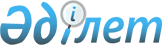 Аягөз ауданы бойынша жер салығының мөлшерлемелерін жоғарылату туралы
					
			Күшін жойған
			
			
		
					Шығыс Қазақстан облысы Аягөз аудандық мәслихатының 2015 жылғы 27 мамырдағы N 37/275-V шешімі. Шығыс Қазақстан облысының Әділет департаментінде 2015 жылғы 23 маусымда N 4004 болып тіркелді. Күші жойылды - Шығыс Қазақстан облысы Аягөз аудандық мәслихатының 2015 жылғы 06 қарашадағы N 41/306-V шешімімен      Ескерту. Күші жойылды - Шығыс Қазақстан облысы Аягөз аудандық мәслихатының 06.11.2015 N 41/306-V шешімімен (қабылданған күннен бастап қолданысқа енгізіледі).

      РҚАО-ның ескертпесі.

      Құжаттың мәтінінде түпнұсқаның пунктуациясы мен орфографиясы сақталған.

      Қазақстан Республикасының 2008 жылғы 10 желтоқсандағы "Салық және бюджетке төленетін басқа да міндетті төлемдер туралы" (Салық кодексі) Кодексінің 387 бабының 1-1 тармағына, 444 бабының 1 тармағына және Қазақстан Республикасының 2001 жылғы 23 қаңтардағы "Қазақстан Республикасындағы жергiлiктi мемлекеттiк басқару және өзiн-өзi басқару туралы" Заңының 6 бабына сәйкес, Аягөз аудандық мәслихаты ШЕШТІ:

      1. Қазақстан Республикасының жер заңнамасына сәйкес пайдаланылмайтын ауыл шаруашылығы мақсатындағы жерлерге жер салығының мөлшерлемесі он есеге жоғарылатылсын.

      2. Қазақстан Республикасының жер заңнамасына сәйкес пайдаланылмайтын ауыл шаруашылығы мақсатындағы жерлерге бірыңғай жер салығының мөлшерлемесі он есеге жоғарылатылсын.

      3. Осы шешім алғаш ресми жарияланған күнінен кейiн күнтiзбелiк он күн өткен соң қолданысқа енгізіледі.


					© 2012. Қазақстан Республикасы Әділет министрлігінің «Қазақстан Республикасының Заңнама және құқықтық ақпарат институты» ШЖҚ РМК
				
      Сессия төрағасы

Н. Токтабаев

      Аягөз аудандық

      мәслихатының хатшысы

Т. Бозтаев
